Der Schulleiter /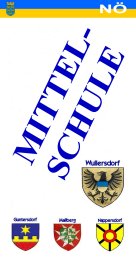 die Schulleiterin der NNÖMS Wullersdorf ist zu folgenden Terminen an der Schule,bzw. telefonisch erreichbar: Montag, 03. 07. 2017, 		8:00 - 12:00 UhrDienstag, 04. 07. 2017,  		8:00 - 11:00 UhrMittwoch, 05. 07. 2017,   		8:00 - 11:00 UhrDonnerstag, 31. 08. 2017,  	8:00 - 11:00 UhrFreitag, 01. 09. 2017, 		8:00 - 11:00 UhrNMS Wullersdorf: 			02951 /8428OSR Franz Weber, DNMS: 	0676 / 3172010OLNMS Anita Heske: 		0664 / 73367919	Wullersdorf, 30. 06. 2017									F. Weber, Schulleiter, e. h.